~ Hosted by the South Carolina, SRLeft-RightMember Reddick Bowman, GSSR General President Mitchell Bush, Member Michael Hull, GSSR Executive Director Jeff Lambert, Member EdwardLatimer, SC SR President Chuck Swoope,SC SR Secretary Ivan Bennett, Member Samuel Whatley and Son, GSSR VP Region 3 and SC SR Treasurer, Jeff JordanThe annual meeting was well attended at the Holiday Inn, Mt. Pleasant, SC. An attendance of 25 of members, wives, guests and VIPs was a successful gathering of stories and socializing.Among the VIPs were two from the SC Historical Society, John Tucker and Doug MacIntyre both from Charleston area.The Mayor of Johnsonville, SC. Steve Dukes, attended as he was invited by Ivan Bennett. Ivan had visited the Mayor the weekend prior for a fact finding purpose in determining how our State Society could assist in the Mayors interest in SRSignage of his existing monument of General Francis Marion at the Witherspoon Ferry crossing on the Lynches River. Col. Francis Marion was commissioned at this spot on August 17, 1780 by George Washington to a General.He commanded the Williamsburg Militia. His elusive disappearance after surprise attacks demoralized the enemy earning him the name of “Swamp Fox”. His hideout was on nearby Snow Island.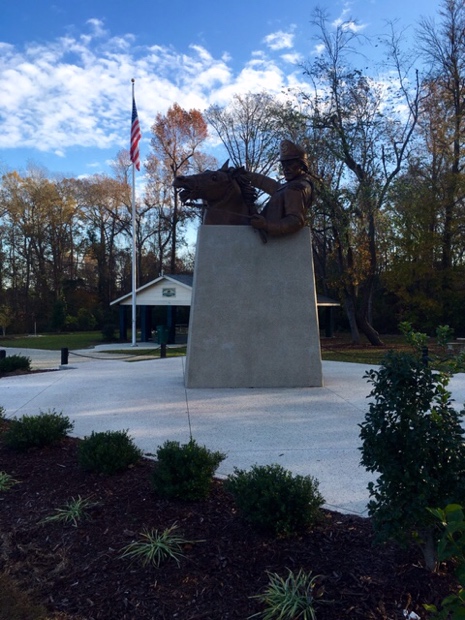 A Special Message from President Chuck SwoopeFellow Patriots,Happy New Year! We are concluding a dramatic year in which the world is moving closer to a bitter conflict in a fight for control of what we are to become. We have an election year ahead which we should all participate as free men to voice our support of this great nation. As members of the Sons of the Revolution, we were to perpetuate the memory of our ancestors who gave so much to give us our freedoms.This new year, we as members of the South Carolina Society, want to share our great tradition of remembrance with our fellow citizens. There are planned programs throughout the year in many local parks and facilities. We need to attend to represent our Society. There are educational programs and local presentations that we can support. You need to let our Society know how we can help. We will offer activities each quarter in the upstate, middle state and lower state in which you can plan and support. Hopefully you will come together with your fellow patriots and recognize the importance of the struggle for freedom our Founding Fathers fought and died for. Help our State Society celebrate the One Hundredth Anniversary of our National Parks in 2016.May the good Lord bless you and keep you until we meet again.Chuck Swoope, PresidentSouth Carolina Events January- July 2016January 15-17: The 235th Anniversary of the Battle of Cowpens at Chesnee and Spartanburg, SC Wreath Laying Ceremony by SC SR Representatives at the U.S. Monument Visitors Center Saturday January 16th10:00 – 11:00 amApril 2-3: Ninety Six Crossroads Event at Ninety Six, SCJuly 9-10: The Battle of Hucks Defeat at Brattonsville, SC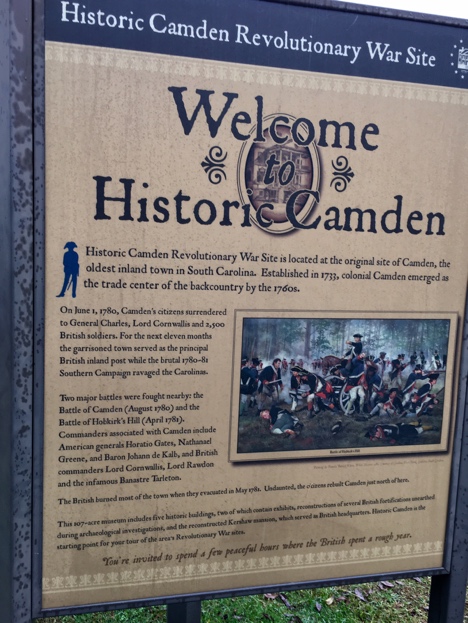 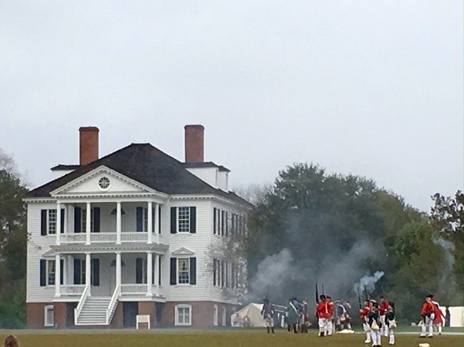 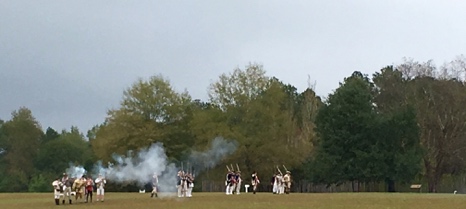 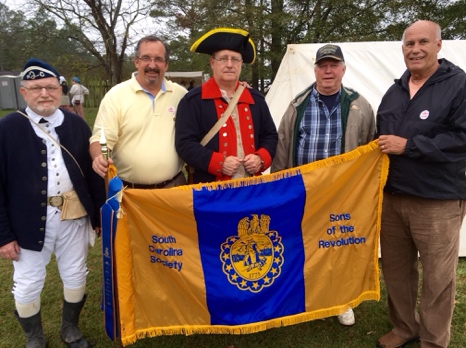 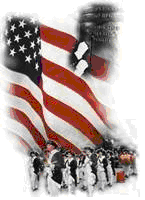 The Crescent Moon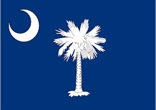 Fall Issue Number 2A publication of the Sons of the RevolutionIn the State of South CarolinaDecember 13, 2015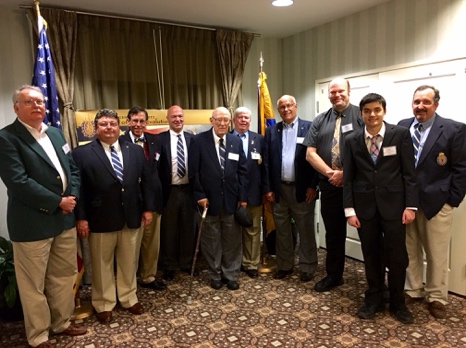 Christmas Social in Charleston, SCDecember 11, 2015The Crescent MoonFall Issue Number 2A publication of the Sons of the RevolutionIn the State of South CarolinaDecember 13, 2015November 7-8 2015Battle of Camden SC Field Days WeekendJeff JordanGSSR VP Region 3SC SR TreasurerChuck SwoopePresident SC SRIvan BennettSecretary SC SRGSSRSOUTH CAROLINASOCIETY OFFICERSCONTACTINFORMATIONCharles SwoopePresident803-329-3439Jeff JordanTreasurerRegistrar803-356-4507Ivan BennettSecretary843-681-3144843-295-9069SS